Aby aktywować linki należy przytrzymać klawisz Ctrl  i kliknąć na łącze.ROZRUSZANKA PORANNA Zabawy poranne Zumba Kidshttps://www.youtube.com/watch?v=iKeatJK181QII. ZAJĘCIE 1 – AKTYWNOŚĆ JĘZYKOWAT: Jak Wojtek został strażakiem. Słuchanie opowiadania oraz układanie historyjki obrazkowej.Tekst zamieszczony w załączniku pdf. Czytamy dziecku treść opowiadania a następnie dziecko samo przedstawia treść własnymi słowami.Następnie wykorzystując ilustracje dziecko układa historyjkę wg właściwej kolejności. W sytuacji, gdy nie ma możliwości wydruku ilustracji, prosimy by dziecko wykonało 4-5 obrazków ilustrujących treść opowiadania a następnie łączymy je w formie książeczki. Po ułożeniu historyjki przypominamy numer alarmowy. Numer alarmowy do straży pożarnej. Jak skutecznie zaalarmować strażaków.https://www.youtube.com/watch?v=giV-88awZLMScenki dramowe – zabawaDzieci przy użyciu telefonu dzwonią (na niby) na straż pożarną. W rozmowie telefonicznej wyjaśniają, dlaczego dzwonią, dokąd ma przyjechać np. straż pożarna. Dzieci w zabawie wykazują się znajomością numerów alarmowych oraz własnego adresu.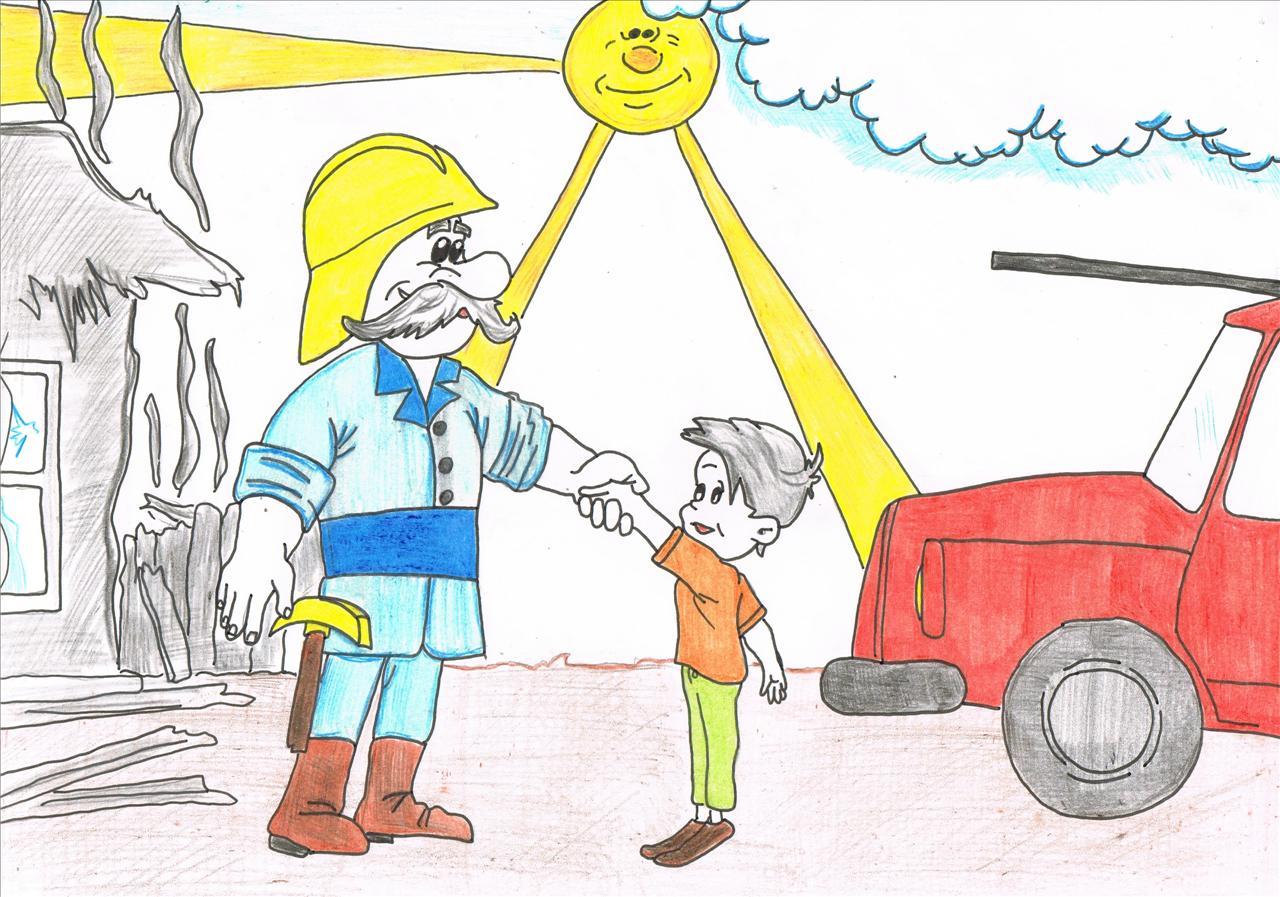 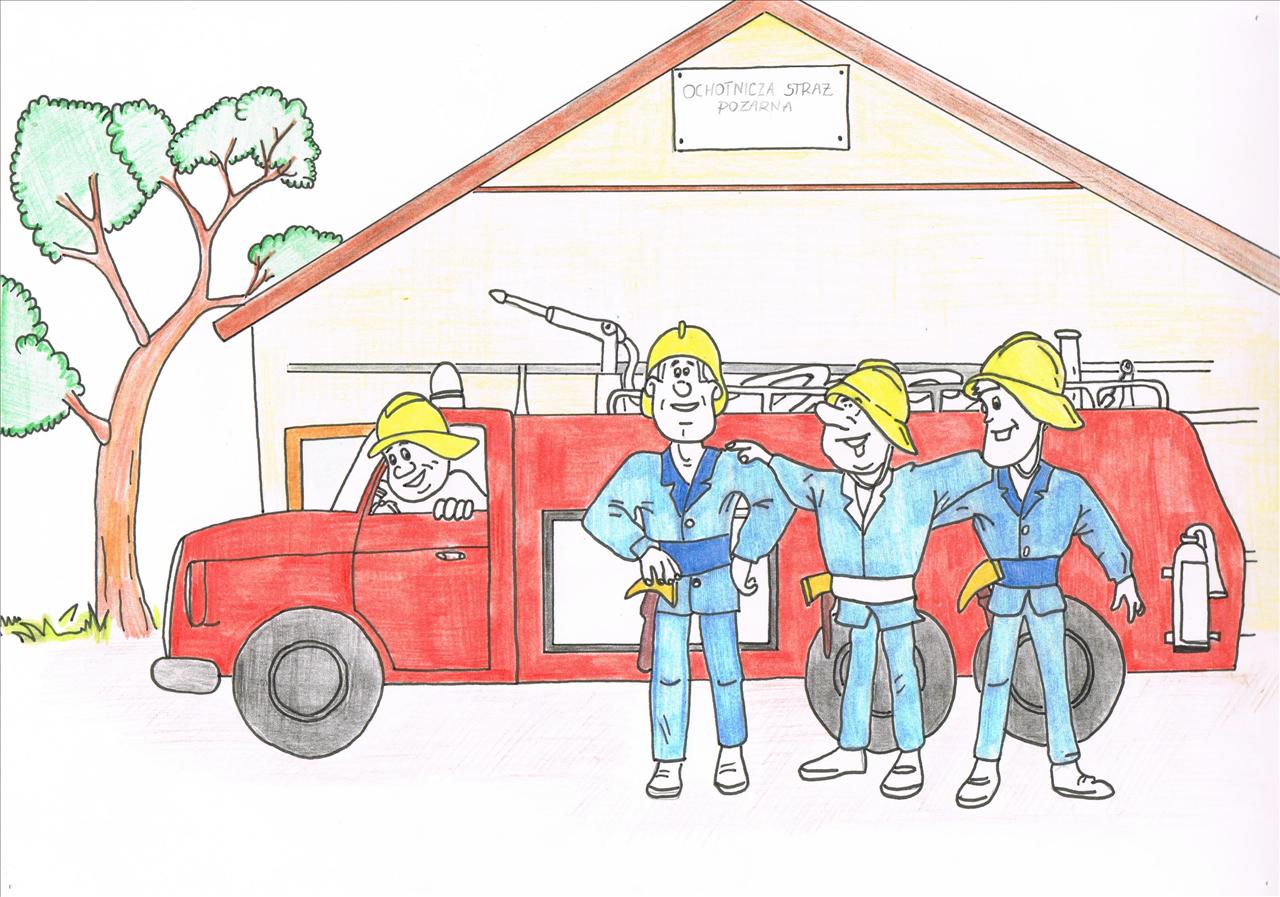 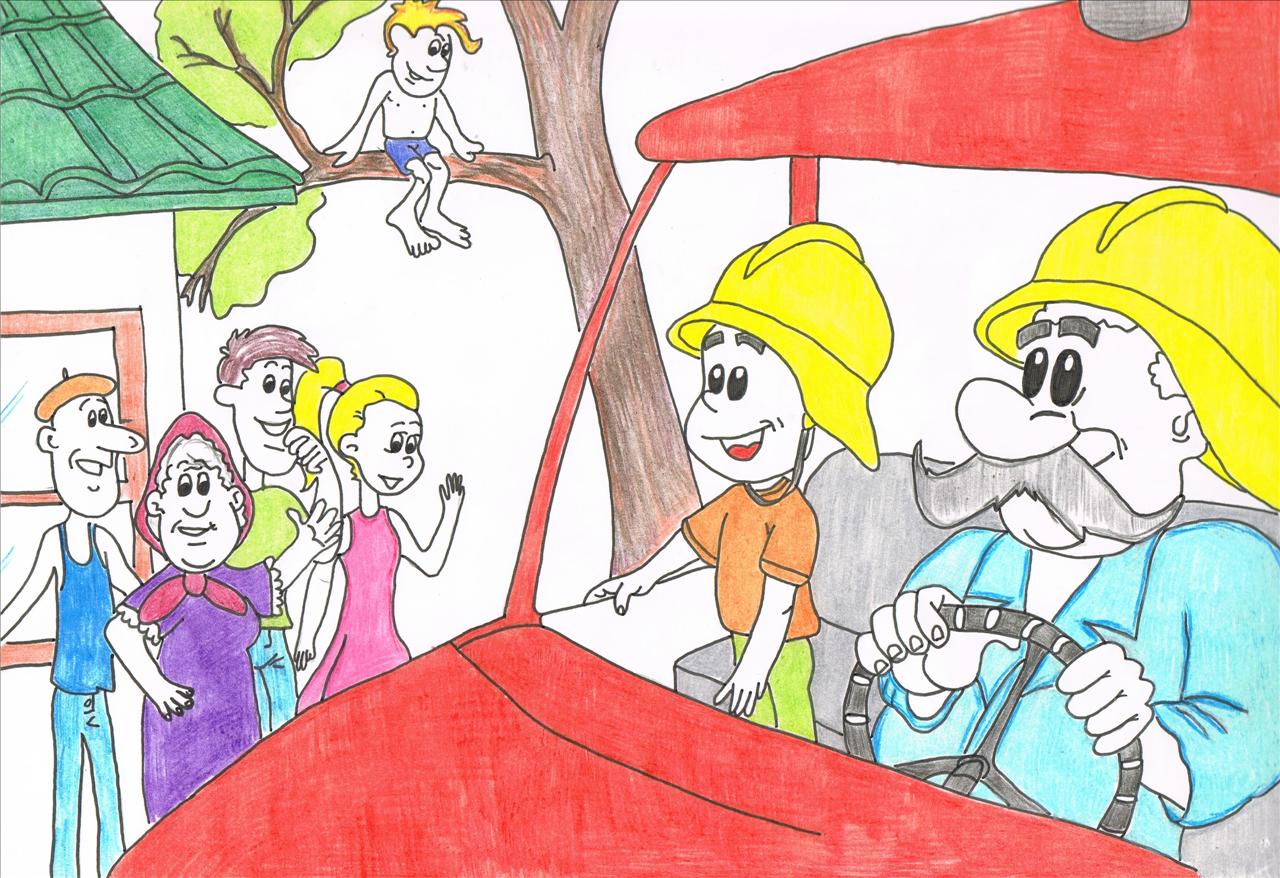 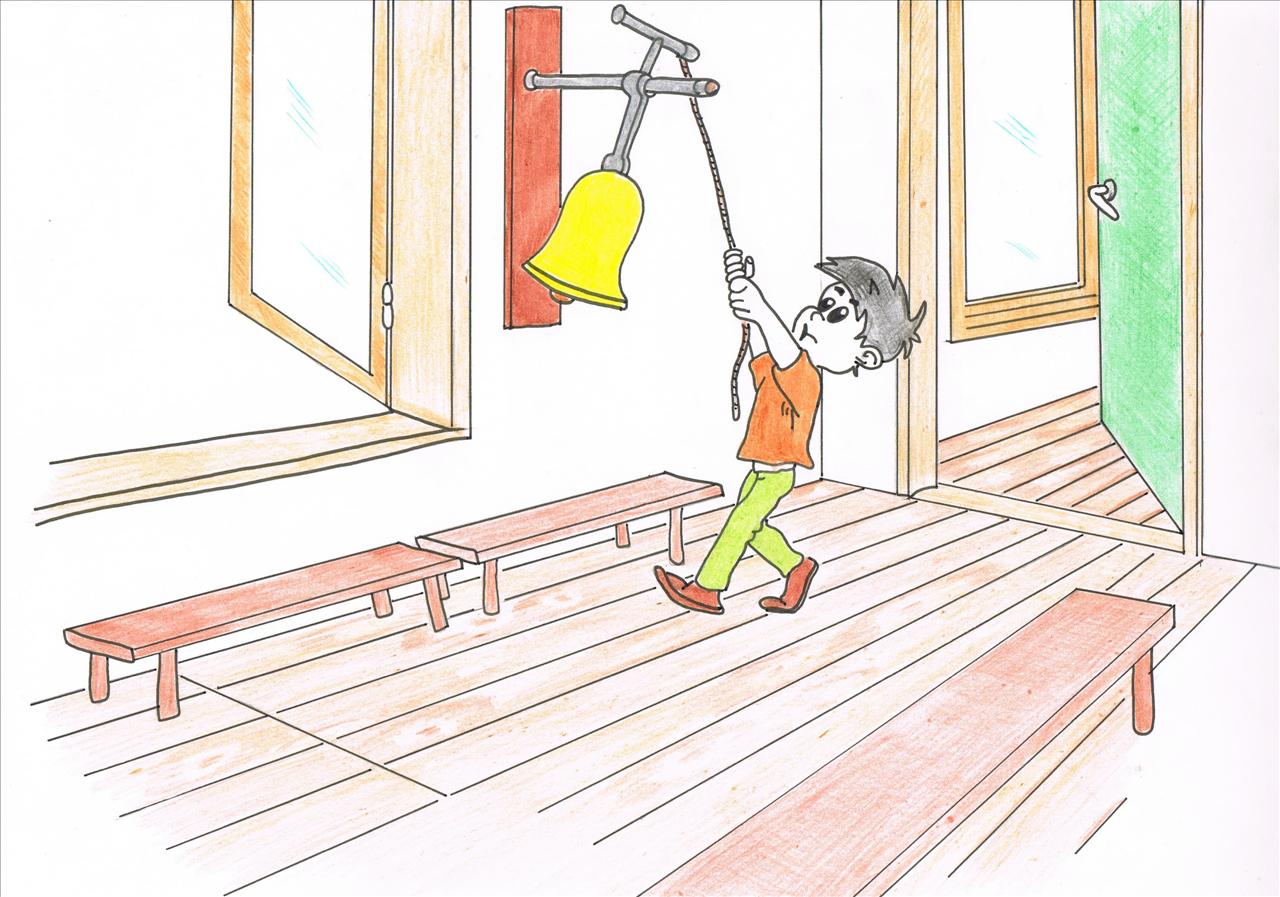 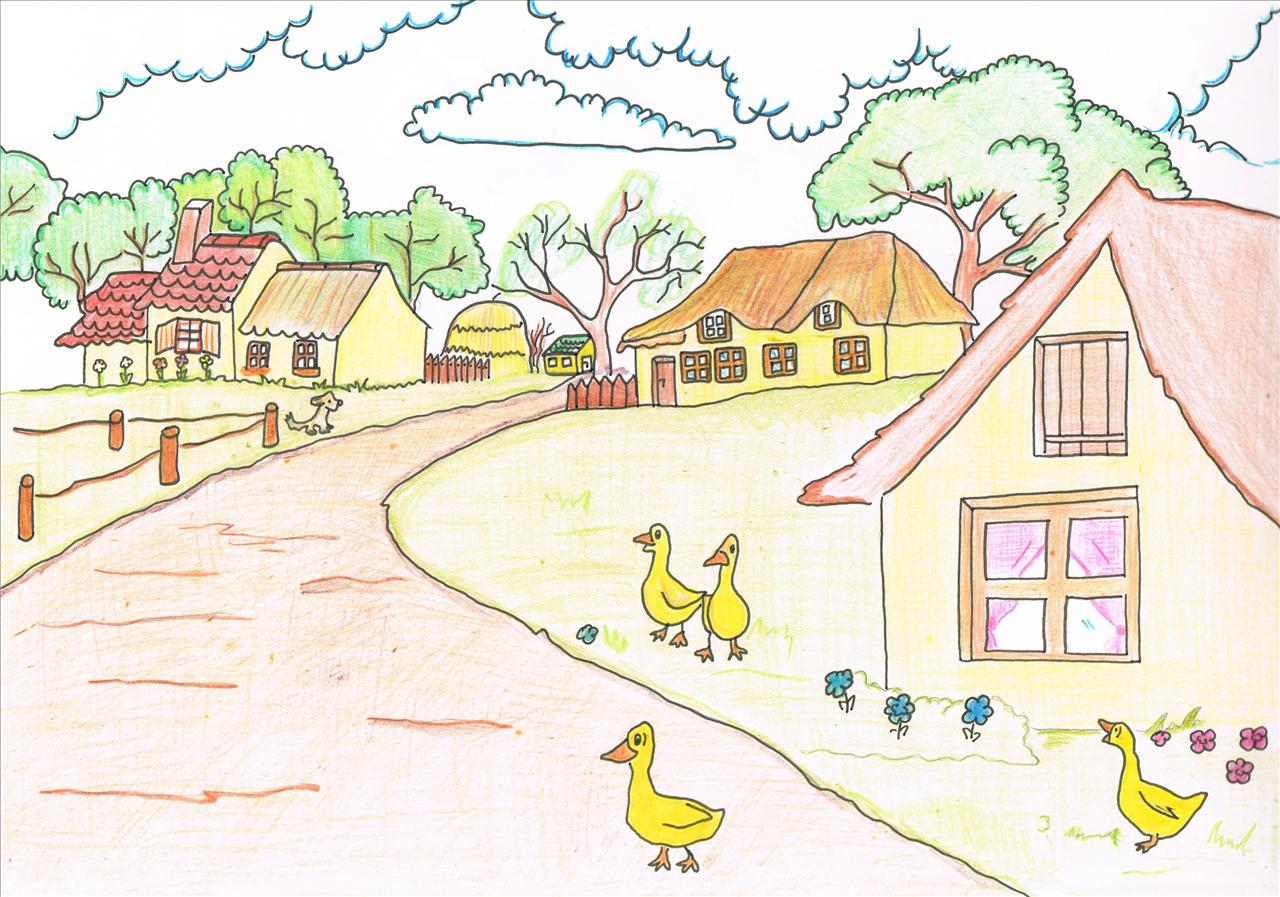 ZAJĘCIE 2 – AKTYWNOŚĆ RUCHOWAZestaw ćwiczeń ruchowych metodą Weroniki Sherborne w złączniku poniżej planu.IV. PROPOZYCJE ZABAW DODATKOWYCHStrażak Tomek – do obejrzenia i utrwalenia numeru alarmowegohttps://www.youtube.com/watch?v=DEscYD5fCGMGra online- ugaś pożar           http://poki.pl/g/heroes-of-fireWytnij i dopasuj numery alarmowe- załącznik pdfNarysuj szlaczki po śladach, załącznik pdf.Zapraszamy do zabawy tematycznej w strażaków. W tym celu należy wykonać dla dzieci z kartonu blok mieszkalny. Nożykiem rodzic wycina okna oraz drzwi, w środku umieszczamy sznurki, do których przyklejamy bibułę, która miała symbolizuje ogień, na koniec w środku możemy umieścić latarkę. Dym powstał z waty naciągniętej na patyczki do szaszłyków.
Dzieci mogą wykorzystać zabawki związane ze strażą pożarna oraz ludziki z klocków, można też wykonać strażaków z papieru.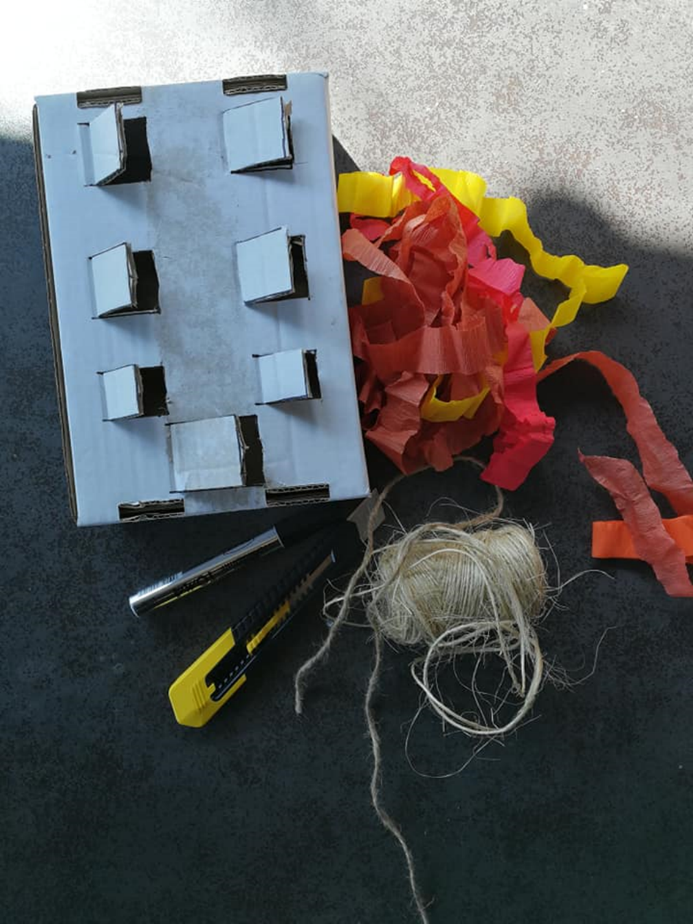 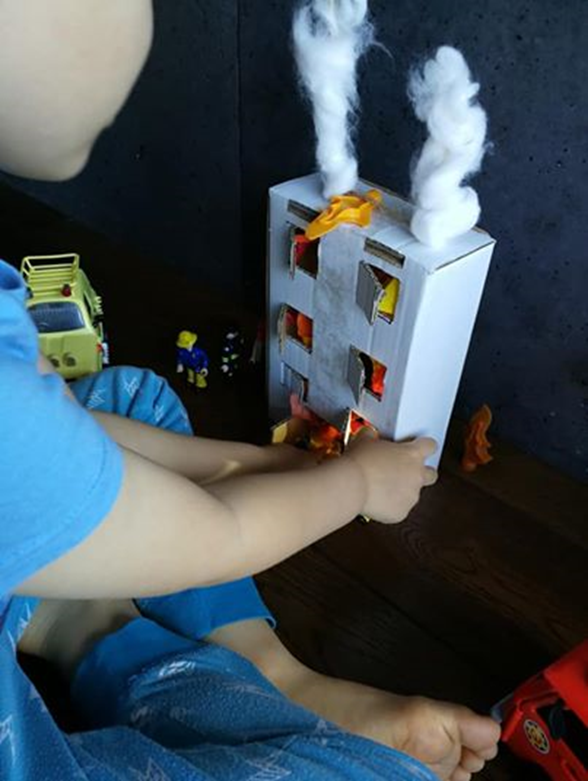 